УТВЕРЖДАЮ:Директор МУ «Красноармейский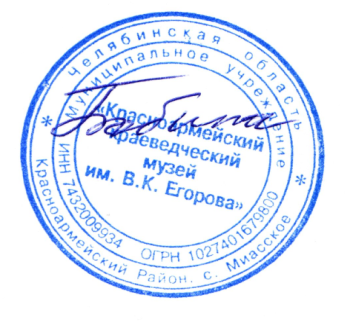 краеведческий музей им. В.К. Егорова»Т.Е. Бобина29.12.2018 г.Стандартизированный годовой отчетМУ «Красноармейский краеведческий музей  им. В.К. Егорова»за 2018 годс. Миасское2018 г.Основная деятельностьЗадачи: - сохранение музейного фонда в научных, образовательных, и  просветительских целях;- расширение выставочной деятельности, обмен экспозициями с другими музеями;- сотрудничество с заинтересованными организациями.Цели:- организация совместной работы с образовательными учреждениями;- организация публикаций материала о музейных предметах и о деятельности музея через  средства массовой информации;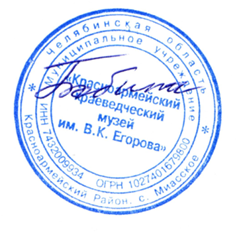 Дата заполнения  29.12.2018 г.Директор МУ "ККМ им. В.К. Егорова"                                                                     Т.Е. БобинаМУ «Красноармейский краеведческий музей им. В.К. Егорова». 2018 годМУ «Красноармейский краеведческий музей им. В.К. Егорова». 2018 годМУ «Красноармейский краеведческий музей им. В.К. Егорова». 2018 годМУ «Красноармейский краеведческий музей им. В.К. Егорова». 2018 годМУ «Красноармейский краеведческий музей им. В.К. Егорова». 2018 годМУ «Красноармейский краеведческий музей им. В.К. Егорова». 2018 годМУ «Красноармейский краеведческий музей им. В.К. Егорова». 2018 годМУ «Красноармейский краеведческий музей им. В.К. Егорова». 2018 годМУ «Красноармейский краеведческий музей им. В.К. Егорова». 2018 годМУ «Красноармейский краеведческий музей им. В.К. Егорова». 2018 годМУ «Красноармейский краеведческий музей им. В.К. Егорова». 2018 годМУ «Красноармейский краеведческий музей им. В.К. Егорова». 2018 годПолное наименование музея(и сокращённое по уставу)Полное наименование музея(и сокращённое по уставу)Полное наименование музея(и сокращённое по уставу)Полное наименование музея(и сокращённое по уставу)- МУ «Красноармейский краеведческий музей им. В.К. Егорова», МУ «ККМ им. В. К. Егорова»- МУ «Красноармейский краеведческий музей им. В.К. Егорова», МУ «ККМ им. В. К. Егорова»- МУ «Красноармейский краеведческий музей им. В.К. Егорова», МУ «ККМ им. В. К. Егорова»- МУ «Красноармейский краеведческий музей им. В.К. Егорова», МУ «ККМ им. В. К. Егорова»- МУ «Красноармейский краеведческий музей им. В.К. Егорова», МУ «ККМ им. В. К. Егорова»- МУ «Красноармейский краеведческий музей им. В.К. Егорова», МУ «ККМ им. В. К. Егорова»- МУ «Красноармейский краеведческий музей им. В.К. Егорова», МУ «ККМ им. В. К. Егорова»- МУ «Красноармейский краеведческий музей им. В.К. Егорова», МУ «ККМ им. В. К. Егорова»Юридический адресЮридический адресЮридический адресЮридический адрес456660 Челябинская обл, Красноармейский район, с. Миасское, ул.  Солнечная 34.456660 Челябинская обл, Красноармейский район, с. Миасское, ул.  Солнечная 34.456660 Челябинская обл, Красноармейский район, с. Миасское, ул.  Солнечная 34.456660 Челябинская обл, Красноармейский район, с. Миасское, ул.  Солнечная 34.456660 Челябинская обл, Красноармейский район, с. Миасское, ул.  Солнечная 34.456660 Челябинская обл, Красноармейский район, с. Миасское, ул.  Солнечная 34.456660 Челябинская обл, Красноармейский район, с. Миасское, ул.  Солнечная 34.456660 Челябинская обл, Красноармейский район, с. Миасское, ул.  Солнечная 34.Фактический адресФактический адресФактический адресФактический адрес456660 Челябинская обл, Красноармейский район, с. Миасское, ул.  Солнечная 34. Тел 8351(50) 2-06-82, факс 8351(50) 555-11.456660 Челябинская обл, Красноармейский район, с. Миасское, ул.  Солнечная 34. Тел 8351(50) 2-06-82, факс 8351(50) 555-11.456660 Челябинская обл, Красноармейский район, с. Миасское, ул.  Солнечная 34. Тел 8351(50) 2-06-82, факс 8351(50) 555-11.456660 Челябинская обл, Красноармейский район, с. Миасское, ул.  Солнечная 34. Тел 8351(50) 2-06-82, факс 8351(50) 555-11.456660 Челябинская обл, Красноармейский район, с. Миасское, ул.  Солнечная 34. Тел 8351(50) 2-06-82, факс 8351(50) 555-11.456660 Челябинская обл, Красноармейский район, с. Миасское, ул.  Солнечная 34. Тел 8351(50) 2-06-82, факс 8351(50) 555-11.456660 Челябинская обл, Красноармейский район, с. Миасское, ул.  Солнечная 34. Тел 8351(50) 2-06-82, факс 8351(50) 555-11.456660 Челябинская обл, Красноармейский район, с. Миасское, ул.  Солнечная 34. Тел 8351(50) 2-06-82, факс 8351(50) 555-11.Организационно-правовая формаОрганизационно-правовая формаОрганизационно-правовая формаОрганизационно-правовая формаМуниципальное учреждение (бюджетное)Муниципальное учреждение (бюджетное)Муниципальное учреждение (бюджетное)Муниципальное учреждение (бюджетное)Муниципальное учреждение (бюджетное)Муниципальное учреждение (бюджетное)Муниципальное учреждение (бюджетное)Муниципальное учреждение (бюджетное)Год создания музея, документ о создании как учрежденияГод создания музея, документ о создании как учрежденияГод создания музея, документ о создании как учрежденияГод создания музея, документ о создании как учреждения1997 год, Постановление Главы администрации Красноармейского района Челябинской обл. №1. от 15.01.1997 г.1997 год, Постановление Главы администрации Красноармейского района Челябинской обл. №1. от 15.01.1997 г.1997 год, Постановление Главы администрации Красноармейского района Челябинской обл. №1. от 15.01.1997 г.1997 год, Постановление Главы администрации Красноармейского района Челябинской обл. №1. от 15.01.1997 г.1997 год, Постановление Главы администрации Красноармейского района Челябинской обл. №1. от 15.01.1997 г.1997 год, Постановление Главы администрации Красноармейского района Челябинской обл. №1. от 15.01.1997 г.1997 год, Постановление Главы администрации Красноармейского района Челябинской обл. №1. от 15.01.1997 г.1997 год, Постановление Главы администрации Красноармейского района Челябинской обл. №1. от 15.01.1997 г.Структура музеяСтруктура музеяСтруктура музеяСтруктура музеяДиректор МУ "ККМ  им. В.К. Егорова"Директор МУ "ККМ  им. В.К. Егорова"Директор МУ "ККМ  им. В.К. Егорова"Директор МУ "ККМ  им. В.К. Егорова"Директор МУ "ККМ  им. В.К. Егорова"Директор МУ "ККМ  им. В.К. Егорова"Директор МУ "ККМ  им. В.К. Егорова"Директор МУ "ККМ  им. В.К. Егорова"Структура музеяСтруктура музеяСтруктура музеяСтруктура музеяСпециалист по экспозици-онной и выставочной деят-стиСпециалист по экспозици-онной и выставочной деят-стиСпециалист по экспозици-онной и выставочной деят-стиЭкскур-соводГлавный хранитель музейных предметовГлавный хранитель музейных предметовГлавный хранитель музейных предметовНаучный сотрудникСтруктура музеяСтруктура музеяСтруктура музеяСтруктура музеяСпециалист по обеспечению сохранности объектов культурного наследияСпециалист по обеспечению сохранности объектов культурного наследияСпециалист по обеспечению сохранности объектов культурного наследияСпециалист по обеспечению сохранности объектов культурного наследияСпециалист по связям с общественностьюСпециалист по связям с общественностьюСпециалист по связям с общественностьюСпециалист по связям с общественностьюУчредительУчредительУчредительУчредительКомитет по управлению имуществом и земельным отношениям Красноармейского муниципального района – МУ «КУИЗО». Права по управлению музеем делегированы Комитетом по управлению имуществом и земельным отношениям Красноармейского муниципального района МКУ «Управление культуры Красноармейского МР» именуемое «Управлением».Комитет по управлению имуществом и земельным отношениям Красноармейского муниципального района – МУ «КУИЗО». Права по управлению музеем делегированы Комитетом по управлению имуществом и земельным отношениям Красноармейского муниципального района МКУ «Управление культуры Красноармейского МР» именуемое «Управлением».Комитет по управлению имуществом и земельным отношениям Красноармейского муниципального района – МУ «КУИЗО». Права по управлению музеем делегированы Комитетом по управлению имуществом и земельным отношениям Красноармейского муниципального района МКУ «Управление культуры Красноармейского МР» именуемое «Управлением».Комитет по управлению имуществом и земельным отношениям Красноармейского муниципального района – МУ «КУИЗО». Права по управлению музеем делегированы Комитетом по управлению имуществом и земельным отношениям Красноармейского муниципального района МКУ «Управление культуры Красноармейского МР» именуемое «Управлением».Комитет по управлению имуществом и земельным отношениям Красноармейского муниципального района – МУ «КУИЗО». Права по управлению музеем делегированы Комитетом по управлению имуществом и земельным отношениям Красноармейского муниципального района МКУ «Управление культуры Красноармейского МР» именуемое «Управлением».Комитет по управлению имуществом и земельным отношениям Красноармейского муниципального района – МУ «КУИЗО». Права по управлению музеем делегированы Комитетом по управлению имуществом и земельным отношениям Красноармейского муниципального района МКУ «Управление культуры Красноармейского МР» именуемое «Управлением».Комитет по управлению имуществом и земельным отношениям Красноармейского муниципального района – МУ «КУИЗО». Права по управлению музеем делегированы Комитетом по управлению имуществом и земельным отношениям Красноармейского муниципального района МКУ «Управление культуры Красноармейского МР» именуемое «Управлением».Комитет по управлению имуществом и земельным отношениям Красноармейского муниципального района – МУ «КУИЗО». Права по управлению музеем делегированы Комитетом по управлению имуществом и земельным отношениям Красноармейского муниципального района МКУ «Управление культуры Красноармейского МР» именуемое «Управлением».Общая площадь музеяОбщая площадь музеяОбщая площадь музеяОбщая площадь музея129,2 кв. м129,2 кв. м129,2 кв. м129,2 кв. м129,2 кв. м129,2 кв. м129,2 кв. м129,2 кв. мЭкспозиционно-выставочная площадьЭкспозиционно-выставочная площадьЭкспозиционно-выставочная площадьЭкспозиционно-выставочная площадь114,2 кв. м114,2 кв. м114,2 кв. м114,2 кв. м114,2 кв. м114,2 кв. м114,2 кв. м114,2 кв. мПлощадь под хранение фондовПлощадь под хранение фондовПлощадь под хранение фондовПлощадь под хранение фондов15 кв. м.15 кв. м.15 кв. м.15 кв. м.15 кв. м.15 кв. м.15 кв. м.15 кв. м.Площадь прилегающей территорииПлощадь прилегающей территорииПлощадь прилегающей территорииПлощадь прилегающей территории0,05 га0,05 га0,05 га0,05 га0,05 га0,05 га0,05 га0,05 гаЧисло штатных работников, из них:Число штатных работников, из них:Число штатных работников, из них:Число штатных работников, из них:66666666ДиректорДиректорДиректорДиректор11111111Главный хранитель музейных предметовГлавный хранитель музейных предметовГлавный хранитель музейных предметовГлавный хранитель музейных предметов11111111Научный сотрудникНаучный сотрудникНаучный сотрудникНаучный сотрудник11111111Экскурсовод   + Специалист по экспозиц-й и выстав-ой деятельностиЭкскурсовод   + Специалист по экспозиц-й и выстав-ой деятельностиЭкскурсовод   + Специалист по экспозиц-й и выстав-ой деятельностиЭкскурсовод   + Специалист по экспозиц-й и выстав-ой деятельности11111111Специалист по обеспеч. сохранности объектов культурного наследияСпециалист по обеспеч. сохранности объектов культурного наследияСпециалист по обеспеч. сохранности объектов культурного наследияСпециалист по обеспеч. сохранности объектов культурного наследия11111111Специалист по связям с обществен-стьюСпециалист по связям с обществен-стьюСпециалист по связям с обществен-стьюСпециалист по связям с обществен-стью11111111Вспомогательный персоналВспомогательный персоналВспомогательный персоналВспомогательный персонал00000000Количество работников пенсионного возрастаКоличество работников пенсионного возрастаКоличество работников пенсионного возрастаКоличество работников пенсионного возраста33333333Количество работников предпенсионного возрастаКоличество работников предпенсионного возрастаКоличество работников предпенсионного возрастаКоличество работников предпенсионного возраста00000000Разделы стационарной  экспозицииРазделы стационарной  экспозицииРазделы стационарной  экспозицииРазделы стационарной  экспозиции- Раздел природы;- Раздел истории края и этнографии.- Раздел археологии и палеонтологии района;- Раздел истории района;- Раздел казачества 18-20 вв.- Раздел декоративно-прикладного искусства- Раздел природы;- Раздел истории края и этнографии.- Раздел археологии и палеонтологии района;- Раздел истории района;- Раздел казачества 18-20 вв.- Раздел декоративно-прикладного искусства- Раздел природы;- Раздел истории края и этнографии.- Раздел археологии и палеонтологии района;- Раздел истории района;- Раздел казачества 18-20 вв.- Раздел декоративно-прикладного искусства- Раздел природы;- Раздел истории края и этнографии.- Раздел археологии и палеонтологии района;- Раздел истории района;- Раздел казачества 18-20 вв.- Раздел декоративно-прикладного искусства- Раздел природы;- Раздел истории края и этнографии.- Раздел археологии и палеонтологии района;- Раздел истории района;- Раздел казачества 18-20 вв.- Раздел декоративно-прикладного искусства- Раздел природы;- Раздел истории края и этнографии.- Раздел археологии и палеонтологии района;- Раздел истории района;- Раздел казачества 18-20 вв.- Раздел декоративно-прикладного искусства- Раздел природы;- Раздел истории края и этнографии.- Раздел археологии и палеонтологии района;- Раздел истории района;- Раздел казачества 18-20 вв.- Раздел декоративно-прикладного искусства- Раздел природы;- Раздел истории края и этнографии.- Раздел археологии и палеонтологии района;- Раздел истории района;- Раздел казачества 18-20 вв.- Раздел декоративно-прикладного искусстваВновь оформлены экспозицииВновь оформлены экспозицииВновь оформлены экспозицииВновь оформлены экспозиции«Опалённые войной» и «России славные сыны» - информационные стенды«Опалённые войной» и «России славные сыны» - информационные стенды«Опалённые войной» и «России славные сыны» - информационные стенды«Опалённые войной» и «России славные сыны» - информационные стенды«Опалённые войной» и «России славные сыны» - информационные стенды«Опалённые войной» и «России славные сыны» - информационные стенды«Опалённые войной» и «России славные сыны» - информационные стенды«Опалённые войной» и «России славные сыны» - информационные стендыВыставки:Выставки:Выставки:Выставки:2323232323232323- из собственных фондов- из собственных фондов- из собственных фондов- из собственных фондов1010101010101010привлеченныепривлеченныепривлеченныепривлеченные77777777- передвижные выставки- передвижные выставки- передвижные выставки- передвижные выставки66666666Посетило выставкиПосетило выставкиПосетило выставкиПосетило выставки19861986198619861986198619861986Всего мероприятийВсего мероприятийВсего мероприятийВсего мероприятий1212121212121212ВсероссийскиеВсероссийскиеВсероссийскиеВсероссийские00000000МежрегиональныеМежрегиональныеМежрегиональныеМежрегиональные00000000ОбластныеОбластныеОбластныеОбластные00000000ЗональныеЗональныеЗональныеЗональные00000000РайонныеРайонныеРайонныеРайонные22222222МежпоселенческиеМежпоселенческиеМежпоселенческиеМежпоселенческие00000000ВнутренниеВнутренниеВнутренниеВнутренние1010101010101010Поступило в фондыОФНВФВХПоступило в фондыОФНВФВХПоступило в фондыОФНВФВХПоступило в фондыОФНВФВХ3892011884038920118840389201188403892011884038920118840389201188403892011884038920118840Закуплено предметовЗакуплено предметовЗакуплено предметовЗакуплено предметов00000000Занесено в КАМИС (ед. хран.)Занесено в КАМИС (ед. хран.)Занесено в КАМИС (ед. хран.)Занесено в КАМИС (ед. хран.)1260012600126001260012600126001260012600Посещаемость (сравнительная за последние три года)Посещаемость (сравнительная за последние три года)Посещаемость (сравнительная за последние три года)Посещаемость (сравнительная за последние три года)Посещаемость (сравнительная за последние три года)Посещаемость (сравнительная за последние три года)Посещаемость (сравнительная за последние три года)Посещаемость (сравнительная за последние три года)Посещаемость (сравнительная за последние три года)Посещаемость (сравнительная за последние три года)Посещаемость (сравнительная за последние три года)Посещаемость (сравнительная за последние три года)Всего2016 год2016 год2016 год2016 год2017 год2017 год2017 год2017 год2018 год2018 год2018 годВсего67106710671067106720672067206720711071107110Индивидуальных11001100110011001110111011101110111011101110Экскурсионных56005600560056005610561056105610561056105610До 18 лет48604860486048604800480048004800485048504850Льготные23002300230023002300230023002300340034003400На выставках вне музея640640640640730730730730780780780Поступило финансовых средств за год, из них:Поступило финансовых средств за год, из них:Поступило финансовых средств за год, из них:Поступило финансовых средств за год, из них:Поступило финансовых средств за год, из них:Поступило финансовых средств за год, из них:Поступило финансовых средств за год, из них:Поступило финансовых средств за год, из них:Поступило финансовых средств за год, из них:Поступило финансовых средств за год, из них:Поступило финансовых средств за год, из них:Поступило финансовых средств за год, из них:по основной деятельностипо основной деятельностипо основной деятельности220002200022000220002200022000220002200022000от предпринимательской деятельностиот предпринимательской деятельностиот предпринимательской деятельности000000000Израсходовано средств (сравнительно за последние три года)Израсходовано средств (сравнительно за последние три года)Израсходовано средств (сравнительно за последние три года)Израсходовано средств (сравнительно за последние три года)Израсходовано средств (сравнительно за последние три года)Израсходовано средств (сравнительно за последние три года)Израсходовано средств (сравнительно за последние три года)Израсходовано средств (сравнительно за последние три года)Израсходовано средств (сравнительно за последние три года)Израсходовано средств (сравнительно за последние три года)Израсходовано средств (сравнительно за последние три года)Израсходовано средств (сравнительно за последние три года)2016 год(тыс. руб.)2016 год(тыс. руб.)2016 год(тыс. руб.)2016 год(тыс. руб.)2017 год(тыс. руб.)2017 год(тыс. руб.)2017 год(тыс. руб.)2017 год(тыс. руб.)2018 год(тыс. руб.)2018 год(тыс. руб.)На безопасность музеяНа безопасность музея90,090,090,090,0104,0104,0104,0104,0119,1119,1На пополнение музейного фондаНа пополнение музейного фонда0,00,00,00,00,00,00,00,00,00,0На приобретение оборудования- фондового- экспозиционногоНа приобретение оборудования- фондового- экспозиционного0,013,00,013,00,013,00,013,00,013,00,013,00,013,00,013,00,015,20,015,2На приобретение современных технических средствНа приобретение современных технических средств75,575,575,575,55,55,55,55,517,117,1- Издательская деятельность- Издательская деятельность22 (брошюры, каталоги, краеведческие вестники)22 (брошюры, каталоги, краеведческие вестники)22 (брошюры, каталоги, краеведческие вестники)22 (брошюры, каталоги, краеведческие вестники)22 (брошюры, каталоги, краеведческие вестники)22 (брошюры, каталоги, краеведческие вестники)22 (брошюры, каталоги, краеведческие вестники)22 (брошюры, каталоги, краеведческие вестники)22 (брошюры, каталоги, краеведческие вестники)22 (брошюры, каталоги, краеведческие вестники)Средняя зарплата по музеюСредняя зарплата по музеюСредняя зарплата по музеюСредняя зарплата по музеюСредняя зарплата по музеюСредняя зарплата по музеюСредняя зарплата по музеюСредняя зарплата по музеюСредняя зарплата по музеюСредняя зарплата по музеюСредняя зарплата по музеюСредняя зарплата по музеюСпециалистыСпециалистыруб.руб.руб.руб.руб.руб.руб.руб.руб.руб.По музеюПо музею32,532,532,532,532,532,532,532,532,532,5Наличие виртуального музея, год созданияНаличие виртуального музея, год созданияНаличие виртуального музея, год созданияНаличие виртуального музея, год созданияНаличие виртуального музея, год созданияНаличие виртуального музея, год созданияНаличие виртуального музея, год созданияНаличие виртуального музея, год созданияНаличие виртуального музея, год созданияНаличие виртуального музея, год созданияНаличие виртуального музея, год созданияНаличие виртуального музея, год созданиянетнетАНаучно–исследовательская работа. Разработаны:Научно–исследовательская работа. Разработаны:Научно–исследовательская работа. Разработаны:- Программы-ЭкскурсииЛекции, музейные уроки- Беседы(обновлены): - «Школа экскурсовода»,- «Музейное образование для дошкольников»Экскурсии:- из цикла «Праздничное колесо» («День рождения Домового», «Светлая Пасха», «Огуречный день», «Предновогоднее сказочное путешествие» и др.).- цикл «Тайны народного быта» (предметный ряд избы); на основе выставок «Звуки музыки», «История телефона»- цикл «Наш край» («Красноармейский район в годы ВОВ», «Природа Урала», «Птицы наших лесов»- цикл «Школа ремёсел» («Деревянное кружево. Памятники зодчества», «Волшебный клубок»),Лекции, музейные уроки:- из цикла «Юный археолог» («Памятники археологии на территории района», «Древние животные Урала»),Беседы: «Известные люди района» (резчик по дереву В.Н. Бобылев, поэты района Н.П. Кизилова, Т.Г. Загребина) «Герб. Флаг. Гимн», «Голубые глаза озёр»(обновлены): - «Школа экскурсовода»,- «Музейное образование для дошкольников»Экскурсии:- из цикла «Праздничное колесо» («День рождения Домового», «Светлая Пасха», «Огуречный день», «Предновогоднее сказочное путешествие» и др.).- цикл «Тайны народного быта» (предметный ряд избы); на основе выставок «Звуки музыки», «История телефона»- цикл «Наш край» («Красноармейский район в годы ВОВ», «Природа Урала», «Птицы наших лесов»- цикл «Школа ремёсел» («Деревянное кружево. Памятники зодчества», «Волшебный клубок»),Лекции, музейные уроки:- из цикла «Юный археолог» («Памятники археологии на территории района», «Древние животные Урала»),Беседы: «Известные люди района» (резчик по дереву В.Н. Бобылев, поэты района Н.П. Кизилова, Т.Г. Загребина) «Герб. Флаг. Гимн», «Голубые глаза озёр»Связь со средствами массовой информации:О насвид информации: статьи, фоторепортажи, интервью - количество 12, издание: районная газета «Маяк»,из них о музеевид информации: статьи, фоторепортажи, интервью - количество 12, издание: районная газета «Маяк»,из них о музееРекламаБаннеры -1; буклеты (каталоги выставок) – 3,  листовки- 1, афиши – 2, приглашения на выставки и встречи -5Баннеры -1; буклеты (каталоги выставок) – 3,  листовки- 1, афиши – 2, приглашения на выставки и встречи -5БЭкспозиционно-выставочная работаЭкспозиционно-выставочная работаЭкспозиционно-выставочная работаОформили стационарные экспозицииОформили выставкиПодготовлены информационные блокиОформлены  стенды в коридоре «Опалённые войною» и «России славные сыны» о тружениках тыла и фронта- Фотовыставки «Великая Отечественная война в фотографиях», «Уральская деревня» из фонда Государст. Исторического музея Южного Урала- Фотовыставка «Природа родного края»- Выставка  документов из фонда музея ко Дню Победы,- Выставка «Звуки музыки». История музыкальных инструментов»- Выставка «История хора ветеранов РДК»- Выставка ложек «Дорога ложка…».- Выставка семьи Ларионовых (живопись, текстильная кукла, лоскутная аппликация)- Выставка прикладного творчества «Школа ремесел»,- Выставка работ учащихся ДШИ района «100 лет дополни- тельного бразования»-- Выставки мастеров ДПИ Красноармейского района «Волшебный клубок»,- Выставка мастеров ДПИ в областном фестивале «Наследие Урала»,- Выставки мастеров ДПИ Красноармейского района к празднованию Дня  района, Дня комсомола, ко Дню народного единства,  - в РДК,- Выставка мастеров ДПИ с. Миасское  в с. Сугояк в рамках фестиваля «Скажу спасибо я годам»- Выставка мастеров вышивки Красноармейского р-на в городе Миасс в рамках обл.фестиваля «Скажи нам, нить,..»- для творческих встреч и выставок:  биографии авторов представленных работ и их творчество,  исторические события, связанные с мероприятием;- для проведения экскурсий, бесед, лекций из цикла «Школа ремёсел», «Тайны народного быта»Оформлены  стенды в коридоре «Опалённые войною» и «России славные сыны» о тружениках тыла и фронта- Фотовыставки «Великая Отечественная война в фотографиях», «Уральская деревня» из фонда Государст. Исторического музея Южного Урала- Фотовыставка «Природа родного края»- Выставка  документов из фонда музея ко Дню Победы,- Выставка «Звуки музыки». История музыкальных инструментов»- Выставка «История хора ветеранов РДК»- Выставка ложек «Дорога ложка…».- Выставка семьи Ларионовых (живопись, текстильная кукла, лоскутная аппликация)- Выставка прикладного творчества «Школа ремесел»,- Выставка работ учащихся ДШИ района «100 лет дополни- тельного бразования»-- Выставки мастеров ДПИ Красноармейского района «Волшебный клубок»,- Выставка мастеров ДПИ в областном фестивале «Наследие Урала»,- Выставки мастеров ДПИ Красноармейского района к празднованию Дня  района, Дня комсомола, ко Дню народного единства,  - в РДК,- Выставка мастеров ДПИ с. Миасское  в с. Сугояк в рамках фестиваля «Скажу спасибо я годам»- Выставка мастеров вышивки Красноармейского р-на в городе Миасс в рамках обл.фестиваля «Скажи нам, нить,..»- для творческих встреч и выставок:  биографии авторов представленных работ и их творчество,  исторические события, связанные с мероприятием;- для проведения экскурсий, бесед, лекций из цикла «Школа ремёсел», «Тайны народного быта»ВНаучно фондовая работаНаучно фондовая работаНаучно фондовая работа.-Наличие заключенного 3-х стороннего Договора- Разделение музейного фонда на государственную и негосударственную часть- Наличие разработанной внутримузейной инструкции по учету и хранению коллекций- № приказа о закреплении музейного фонда на ответственное хранение за лицомПрошло заседаний ЭФЗКПрошло первичный учетПрошло вторую ступень учета коллекций- Подготовлен Итоговый акт сверки коллекций- Даты плановых проверок состояния хранения музейных фондов111Приказ. от 09.01.2018 г. № 5 о.д.4400 экспонатов389Акт сверки наличия музейных предметов и музейных коллекций от 27.12.2018 г. для отражения в бухгалтерском (бюджетном) учёте (Приказ от 20.12.2017 г. № 34)  фондаИтоговый акт сверки коллекций 30.06.2019 г, 30.12.2019 г.. для отражения в бухгалтерском (бюджетном) учёте.111Приказ. от 09.01.2018 г. № 5 о.д.4400 экспонатов389Акт сверки наличия музейных предметов и музейных коллекций от 27.12.2018 г. для отражения в бухгалтерском (бюджетном) учёте (Приказ от 20.12.2017 г. № 34)  фондаИтоговый акт сверки коллекций 30.06.2019 г, 30.12.2019 г.. для отражения в бухгалтерском (бюджетном) учёте.Г.Научно-просветительская работаНаучно-просветительская работаНаучно-просветительская работаПрезентации- Участие в областной конференции в Копейском историческом музее: выступление Бобиной Т.Е. «Музеи: большие возможности малого пространства», презентация по теме выступления..- Презентация каталога памятников Красноармейского района (Под ред. В.В. Гирника).- Участие в областной конференции в Копейском историческом музее: выступление Бобиной Т.Е. «Музеи: большие возможности малого пространства», презентация по теме выступления..- Презентация каталога памятников Красноармейского района (Под ред. В.В. Гирника).- Конкурсы-- «История казачьего рода» - районный конкурс исследовательских работ- «Природа родного края» - семейный конкурс фотографий- «Волшебный клубок» - 2-й районный конкурс мастеров по ручному вязанию,.-- «История казачьего рода» - районный конкурс исследовательских работ- «Природа родного края» - семейный конкурс фотографий- «Волшебный клубок» - 2-й районный конкурс мастеров по ручному вязанию,.- Праздники- «Ночь в музее».(«Юбилей хора РДК»),- «Ночь искусств в музее» к столетию комсомола «Юность комсомольская моя»,.- «Город мастеров» - Х районный фестиваль прикладного творчества- «Ночь в музее».(«Юбилей хора РДК»),- «Ночь искусств в музее» к столетию комсомола «Юность комсомольская моя»,.- «Город мастеров» - Х районный фестиваль прикладного творчества- Встречи- творческие встречи с, с участниками выставки «Школа ремёсел», художниками О.и Д. Ларионовыми, тематическая встреча ветеранов труда «Именинный пирог», «День медработника», встреча жителей села «День Победы», «Я о Родине пою» - творческая встреча с Т.А. Клёсовой в рамках празднования Дня рождения села Миасское, «Преображение. История Православных праздников» - познавательно-развлекательное мероприятие (у храма)- творческие встречи с, с участниками выставки «Школа ремёсел», художниками О.и Д. Ларионовыми, тематическая встреча ветеранов труда «Именинный пирог», «День медработника», встреча жителей села «День Победы», «Я о Родине пою» - творческая встреча с Т.А. Клёсовой в рамках празднования Дня рождения села Миасское, «Преображение. История Православных праздников» - познавательно-развлекательное мероприятие (у храма)- Познавательные игры- Веб-викторины:  «Летние народные праздники», «Символика России», «День Конституции»- Веб-викторины:  «Летние народные праздники», «Символика России», «День Конституции»Экскурсии180180Методическая работа- Районный семинар по вопросам изучения регионального компонента, учёта фондов школьных музеев, консультации по сохранности фондов школьных музеев, изучению объектов культурного наследия.- Районный семинар по вопросам изучения регионального компонента, учёта фондов школьных музеев, консультации по сохранности фондов школьных музеев, изучению объектов культурного наследия.- Ведомственные музеи11- Музеи образовательных учреждений99- Оказана помощьПомощь в организации и проведении экскурсионного обслуживания школьными музеями,  консультации по учету и хранению коллекций школьных музеев для их  руководителейПомощь в организации и проведении экскурсионного обслуживания школьными музеями,  консультации по учету и хранению коллекций школьных музеев для их  руководителейЕ.Администрирование и управлениеАдминистрирование и управлениеАдминистрирование и управлениеПодготовка оперативной информации по запросуПодготовка оперативной информации по запросу:- Еженедельная информация о проведённых мероприятиях за неделю, отчеты о результатах оценки соответствия требований к качеству фактически предоставляемой муниципальной услуги, целевые показатели эффективности деятельности учреждения, критерии оценки эффективности деятельности учреждения и его руководителя, планы работы в УМЦ Управления культуры, финансовый контроль- Отчёт о выполнении муниципального задания в администрацию Красноармейского муниципального районаПодготовка оперативной информации по запросу:- Еженедельная информация о проведённых мероприятиях за неделю, отчеты о результатах оценки соответствия требований к качеству фактически предоставляемой муниципальной услуги, целевые показатели эффективности деятельности учреждения, критерии оценки эффективности деятельности учреждения и его руководителя, планы работы в УМЦ Управления культуры, финансовый контроль- Отчёт о выполнении муниципального задания в администрацию Красноармейского муниципального районаВзаимодействие с администрацией:Согласование с начальником управления культуры:- Организационные вопросы по работе музея.- Финансовые вопросы учрежденияСогласование с начальником управления культуры:- Организационные вопросы по работе музея.- Финансовые вопросы учрежденияРегламентирующие документы:- наименование документа- Дата принятия и номерФедеральный закон от 26.05.1996 N 54-ФЗ (ред. от 23.02.2011) "О Музейном фонде Российской Федерации и музеях в Российской Федерации".Постановление Правительства РФ от 03.11.1994 N 1222 "О приведении действующих нормативных актов об архивном деле в РФ в соответствие с Основами законодательства Российской Федерации об Архивном фонде РФ и архивах".Федеральный закон от 13.12.1996 N 150-ФЗ (ред. от 01.07.2011) "Об оружии".Федеральный закон от 26.03.1998 N 41-ФЗ (ред. от 08.12.2010) "О драгметаллах и драгоценных камнях"Устав музея, утвержденный постановлением администрации Красноармейского МР от 10.08.2017 г. № 623Стандарты качества, утверждённые 26.02.2015 г.Внутримузейная инструкция по учету, хранению и реставрации музейных предметов и музейных коллекций от 08.04.2008 г.Положение об экспертной фондо-закупочной комиссии МУ "ККМ  им. В.К. Егорова"  от 17.06.2007 г.Правила внутреннего трудового распорядка МУ «ККМ им. В.К. Егорова» от 01.01.2012 г.Федеральный закон от 26.05.1996 N 54-ФЗ (ред. от 23.02.2011) "О Музейном фонде Российской Федерации и музеях в Российской Федерации".Постановление Правительства РФ от 03.11.1994 N 1222 "О приведении действующих нормативных актов об архивном деле в РФ в соответствие с Основами законодательства Российской Федерации об Архивном фонде РФ и архивах".Федеральный закон от 13.12.1996 N 150-ФЗ (ред. от 01.07.2011) "Об оружии".Федеральный закон от 26.03.1998 N 41-ФЗ (ред. от 08.12.2010) "О драгметаллах и драгоценных камнях"Устав музея, утвержденный постановлением администрации Красноармейского МР от 10.08.2017 г. № 623Стандарты качества, утверждённые 26.02.2015 г.Внутримузейная инструкция по учету, хранению и реставрации музейных предметов и музейных коллекций от 08.04.2008 г.Положение об экспертной фондо-закупочной комиссии МУ "ККМ  им. В.К. Егорова"  от 17.06.2007 г.Правила внутреннего трудового распорядка МУ «ККМ им. В.К. Егорова» от 01.01.2012 г.Кадры:Повышение квалификации сотрудников и обучение- в учреждении- за пределами учреждения- Повышение квалификации работников музея происходило через участие в областных  и районных конференциях и семинарах, в том числе, с докладами.- Повышение квалификации работников музея происходило через участие в областных  и районных конференциях и семинарах, в том числе, с докладами.Стимулирование и поощрение:- Почетная грамота- Благодарность Главы округаКоличествооснование- Центральная районная библиотека Красноармейского муниципального района: за участие в проведении Библионочи-2018- Районный дом культуры Красноармейского муниципального района» - участие в проведении районных мероприятий (выставки) в 2018 г.- Районный Совет ветеранов Красноармейского района: за активное участие в жизни района в 2018 г.- Центральная районная библиотека Красноармейского муниципального района: за участие в проведении Библионочи-2018- Районный дом культуры Красноармейского муниципального района» - участие в проведении районных мероприятий (выставки) в 2018 г.- Районный Совет ветеранов Красноармейского района: за активное участие в жизни района в 2018 г.ЖХозяйственная деятельностьХозяйственная деятельностьХозяйственная деятельностьКосметический ремонт0,00,0Материально-технические средства, приобретенные за год:- оргтехника –- специализированное оборудование:- транспортные средства- мебель- бытовая техника0,012,28 руб.00 коп.     (витрины, стол, стенд)0000,012,28 руб.00 коп.     (витрины, стол, стенд)000З.Инновационная деятельность музеяИнновационная деятельность музеяИнновационная деятельность музеяОсновная творческая деятельность- Сотрудничество с образовательными учреждениями- Активизация работающего населения посредством приглашения для участия в мероприятиях музея- Привлечение к работе музея людей старшего возраста через общественные организации: Совет ветеранов, «Память сердца», общество пенсионеров «Оптимисты»- Сотрудничество с образовательными учреждениями- Активизация работающего населения посредством приглашения для участия в мероприятиях музея- Привлечение к работе музея людей старшего возраста через общественные организации: Совет ветеранов, «Память сердца», общество пенсионеров «Оптимисты»Достижения года- Участие в областной выставке ДПИ «Урал многоликий»- Участие в областном фестивале «Наследие Урала». Выставка мастеров ДПИ- Участие в областной выставке «Провинциальный художник»- Участие мастериц района в областной выставке вышивки «Скажи нам, нить, через года»УчастникиКоллектив мастеров ДПИКоллектив мастеров ДПИКоллектив художников-любителейКоллектив мастеров ДПИРезультатДипломы участниковДипломы участниковДипломы участниковДипломы участниковПроблемы и трудности годаСуществуют у музея проблемы, которые необходимо решать в ближайшее время – это увеличение площади музея и фондохранилища, которые  не соответствуют установленным нормам и требованиям. Отсутствие  необходимых условий для хранения предметов фонда затрудняют его пополнение, а так же сверку коллекций. Предметы фонда приходят в негодность из-за нарушения правил хранения (деформация предметов, отсутствие движения воздуха в местах хранения коллекции). Внешний вид музея непривлекателен для посетителей. Массовые мероприятия проводятся в музее с небольшим количеством участников в связи с отсутствием места или на территории Дома культуры.Существуют у музея проблемы, которые необходимо решать в ближайшее время – это увеличение площади музея и фондохранилища, которые  не соответствуют установленным нормам и требованиям. Отсутствие  необходимых условий для хранения предметов фонда затрудняют его пополнение, а так же сверку коллекций. Предметы фонда приходят в негодность из-за нарушения правил хранения (деформация предметов, отсутствие движения воздуха в местах хранения коллекции). Внешний вид музея непривлекателен для посетителей. Массовые мероприятия проводятся в музее с небольшим количеством участников в связи с отсутствием места или на территории Дома культуры.Итоги и выводыМузей при стоимости билета 20 руб. и льготный (10 руб.) для посетителей до 18 лет, смог заработать 22,0 руб., вырученные от продажи билетов, которые были использованы на развитие музея.За счёт финансирования Администрацией района- изданы: книга «Каталог памятников Красноармейского района» - 20,0 тыс. руб., краеведческие вестники «Искатели» и «Наследие» на сумму 30,0 тыс.руб.;- проведёны: конкурс исследовательских работ «История казачества» - 30,0 тыс. руб., Х фестиваль прикладного творчества «Город мастеров» - 15,0 тысяч рублей;- проведена модернизация системы КАМИС - 15,0 тыс. руб.Музей при стоимости билета 20 руб. и льготный (10 руб.) для посетителей до 18 лет, смог заработать 22,0 руб., вырученные от продажи билетов, которые были использованы на развитие музея.За счёт финансирования Администрацией района- изданы: книга «Каталог памятников Красноармейского района» - 20,0 тыс. руб., краеведческие вестники «Искатели» и «Наследие» на сумму 30,0 тыс.руб.;- проведёны: конкурс исследовательских работ «История казачества» - 30,0 тыс. руб., Х фестиваль прикладного творчества «Город мастеров» - 15,0 тысяч рублей;- проведена модернизация системы КАМИС - 15,0 тыс. руб.Предложения1.Активизировать работу с учащимися школ и студентами.2.Создать условия для хранения и демонстрации культурных исторических ценностей2. Увеличить количество мероприятий и передвижных выставок за пределами музея, разработать новые циклы «Музейный урок в школе», «Музейный чемоданчик»,3. Организовать ежегодные краеведческие чтения «Егоровские тропы» с привлечением краеведов района,  руководителей школьных музеев.1.Активизировать работу с учащимися школ и студентами.2.Создать условия для хранения и демонстрации культурных исторических ценностей2. Увеличить количество мероприятий и передвижных выставок за пределами музея, разработать новые циклы «Музейный урок в школе», «Музейный чемоданчик»,3. Организовать ежегодные краеведческие чтения «Егоровские тропы» с привлечением краеведов района,  руководителей школьных музеев.Мероприятия2016 год2016 год2017 год2017 год2018 год2018 годМероприятияКол-ствомероприятийКол-ствочеловекКол-ствомероприятийКол-ствочеловекКол-ствомероприятийКол-ствочеловекВыставки221960221980231986Экскурсии192560017056101805610Лекции, беседы,музейные уроки15310153205170Музейно-образовательные программы240002420024300Массовые мероприятия музеяМассовые мероприятия музеяМассовые мероприятия музеяМассовые мероприятия музеяМассовые мероприятия музеяМассовые мероприятия музеяМассовые мероприятия музеяКонкурсы41303118380Праздники и прочее636073809310Итого